По плану 05 апреля проводился  Всероссийский День Здоровья. В дне здоровья участие приняли все классы и их классные руководители, завучи по УВР и ВР.   По установленному графику была проведена общая линейка. Мероприятие прошло на высоком уровне. План Дня Здоровья: 09.00- 09.30 –Сбор учащихся09.45 –10.00- Общая линейка. Общая линейка прошла по всем классам. Учитель физкультуры и ОБЖ Донгак К.Ш. познакомил с планом Дня здоровья, провел инструктаж по технике безопасности во время соревнований.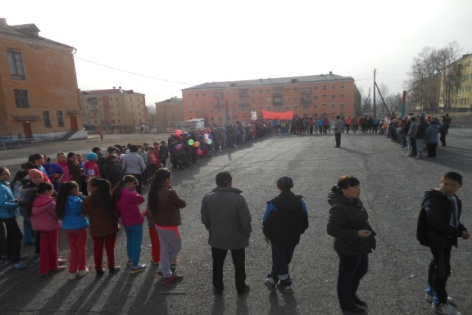 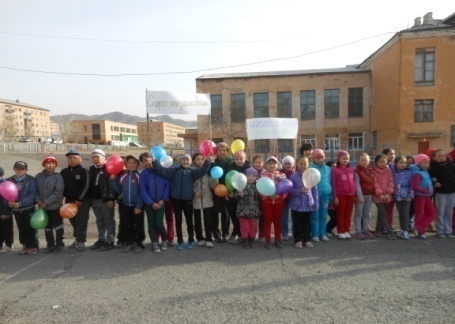 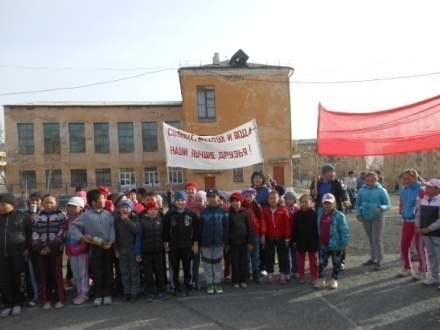 10.00- 10.30. Кросс «Будьте Здоровы!» (от школы до стадиона)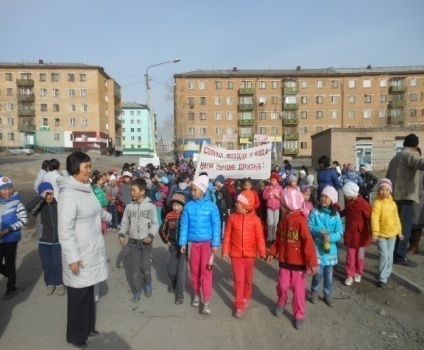 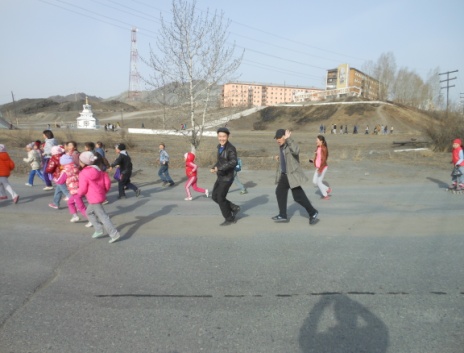 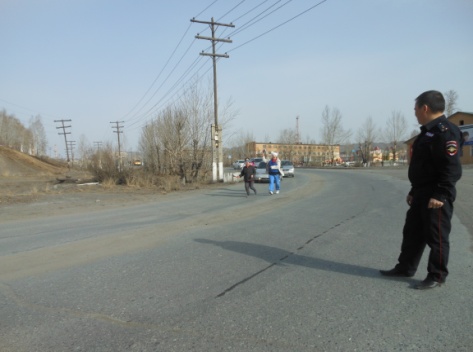 На линейке был дан общий старт от школы до стадиона им. О.Федора с сопровождением сотрудников ГИБДД. В кроссе приняли участие все классы и коллектив школы.10.30- 10.45-Общая разминка. (На поле стадиона)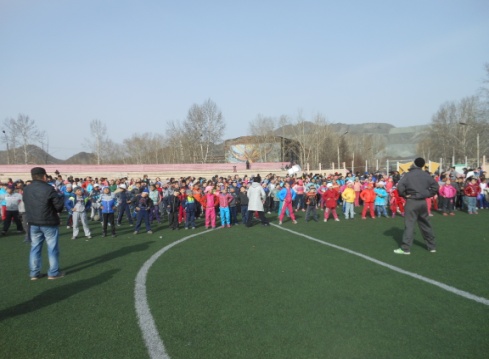 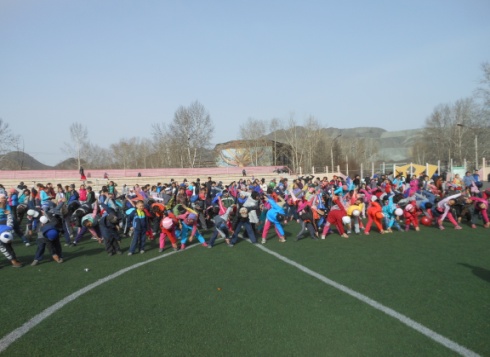 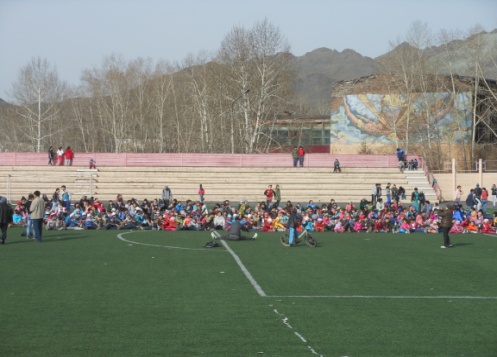   Большой интерес у учащихся вызвала зарядка, проведённой учителем физической культуры Салчак Ю.С. С большим задором её выполняли все классы и коллектив школы. Зарядка была подготовлена в специальной форме, что само по себе вызывает интерес у учащихся.Программа соревнованийКросс (1-11 классы) Ответственные: Учителя физкультуры         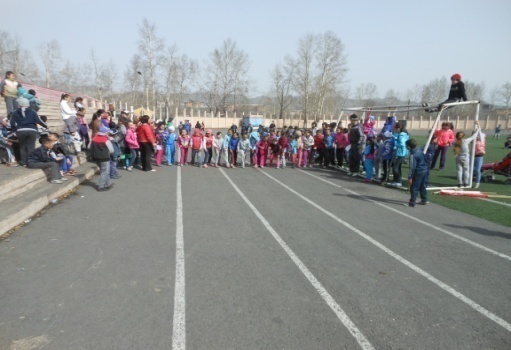 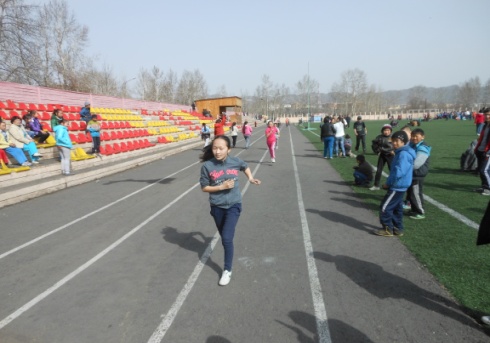 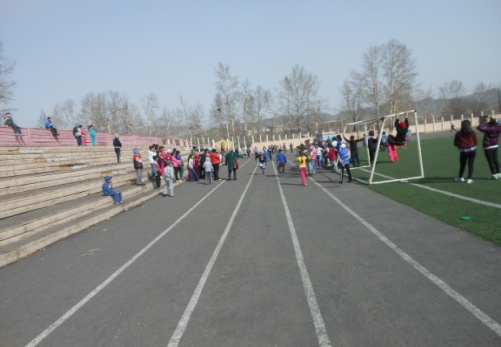 1-2классы:I место- Саая Самир 2 «б»IIместо-Хомушку Айдаш 2вIIIместо-Ооржак Лопсан-Сурун 2в1-2классы:I место- Куулар Алиса 2вIIместо- Хомушку Айза 2вIIIместо-Шыырап Диана 2в3-4классы:I место- Хертек Менди 3вIIместо- Айыжы Дамырак 4бIIIместо-Падан Айрат 4а3-4классы:I место – Саая Динара 4аIIместо- Ооржак Ай-кыс 3вIIIместо- Ооржак Алдынай 3а5-6классы:I место- Ооржак Начын 6аIIместо-Хертек Шораан 6бIIIместо- Беков Эртине 6в 5-6классы:I место- Кужугет Байлак 6аIIместо-Кужугет Анжела 6вIIIместо- Аракчаа Алдынай 6в7-8классы:I место –Комбу Айдыс 8б IIместо-Хомушку Сайын-Белек 7бIIIместо- Хертек Айыс 8в7-8классы:I место-Монгуш Буяна 8бIIместо-Сарыглар Алдын-Сай 7вIIIместо- Хомушку Буяна 8б9-11классы:I место-Сарыглар Ай-Хаан 10аIIместо-Хомушку Андрей 10аIIIместо-Юшков Максим 9а9-11классы:I место-Ооржак Яна 11б IIместо- Донгак Айрана 10бIIIместо- Монге Сырга 10бВстречная эстафета (состав команды 4 м, 4 д от каждого класса) Ответственные: Ортыгашева Ш.Д.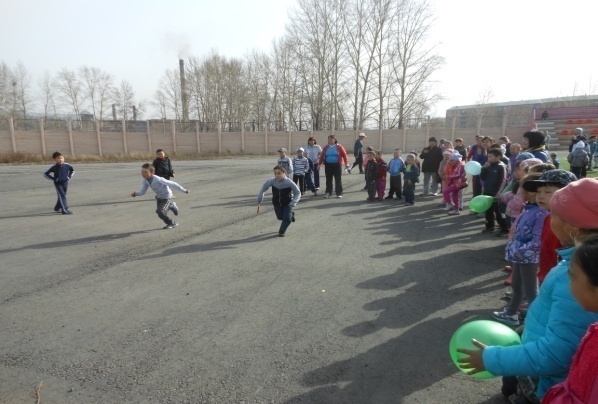 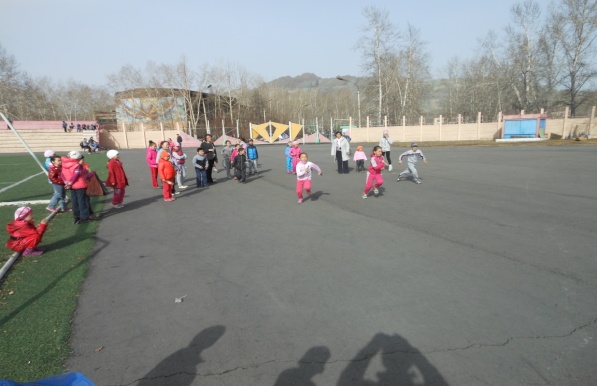 В результате выделились такие классы:8х30метров 1-2 классы;Iместо-1бIIместо-1аIIIместо-Iместо-2вIIместо-2аIIIместо-2б8х30метров 3-4 классы;Iместо-3бIIместо-3аIIIместо-3вIместо-4бIместо-4вIIместо-4а8х30метров 5-6 классы;Iместо-5аIIместо-5бIIIместо-5вIместо-6вIместо-6бIIместо-6аОстальные классы не приняли участие Перетягивание каната 1-11 классы (участвуют 4м, 4д. от каждого класса)  Ответственные: Учителя физкультуры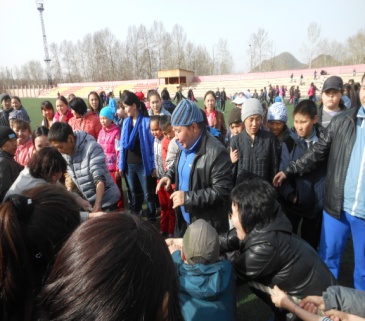 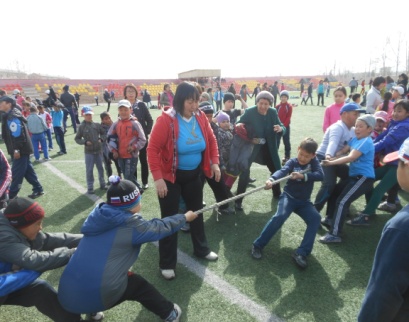 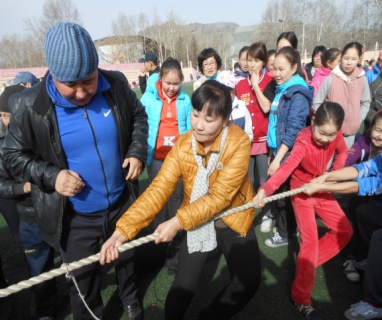 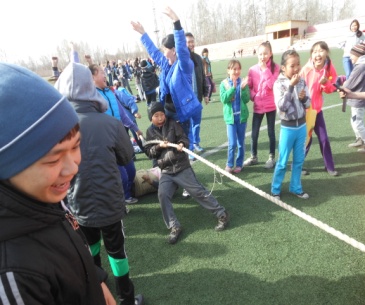 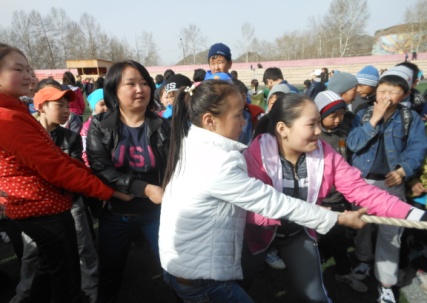 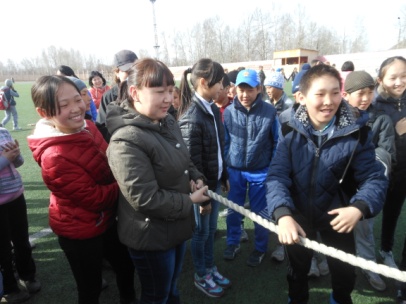 1-2классы:I место- 2вIIместо- 2аIIIместо-2б3-4классы:I место-4аIIместо- 4в IIIместо- 3б5-6классы:I место- 5б IIместо- 5 аIIIместо- 5вI место- 6аIIместо- 6бIIIместо- 6в7-8классы:I место- 7вIIместо- 7бIIIместо- 7аI место- 8вIIместо- 8бIIIместо- 8а9-11классы:I место -башкыIIместо-11б IIIместо- 9бБег на роликах 1-4классы (желающие) Ответственные: Салчак Ю.С.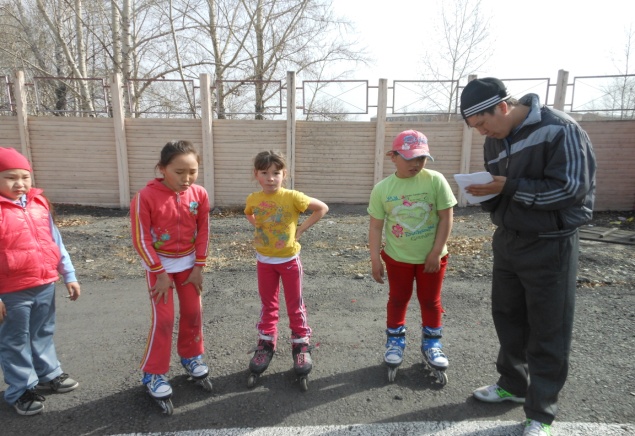 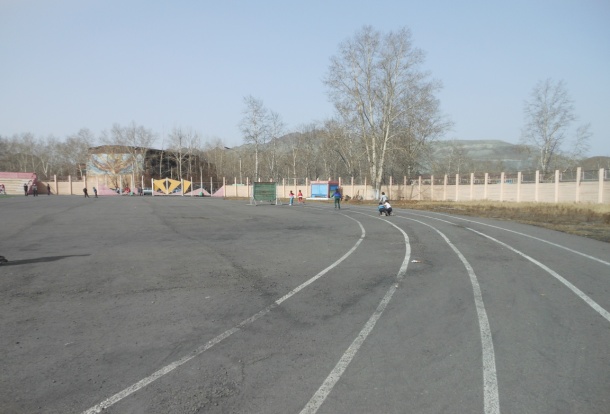 1-4 классы:I место- Монгуш Марина 4аIIместо- Корбанева Ника 3аIIIместо- Шыырап Диана 2вI место- Артына Найыр 4бIIместо- Ооржак Ачыты 4бIIIместо-  Ховалыг Чимит-Доржу4а                 Ооржак Лопсан-Сурун 2в                                                                                           Прыжки в длину с места 1-11 классы (участвуют 1м,1 д. от каждого класса) Ответственные: Хомушку М.Б., Ортыгашева Ш.Д.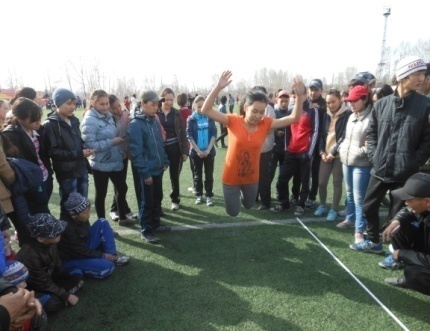 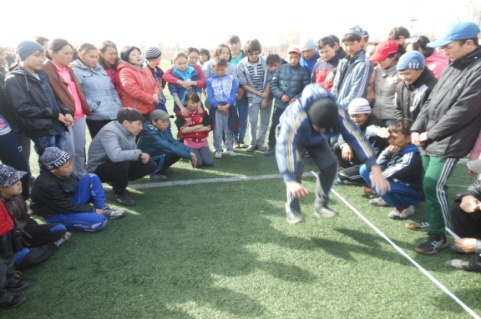 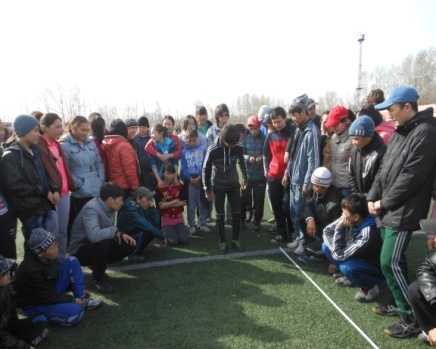 1-2классы:I место- Ооржак Тензин 2аIместо- Ооржак Лопсан-Сурун 2вIIместо- Салчак Начын 1б1-2классы:I место- Чымаан Алика 2а IIместо- Кужугет Даяна 2бIIIместо- Хомушку Айва 2в              III место-Куулар Алдар -1а3-4классы:I место- Цевэнцерен Буян-Белек 3аIместо- Салчак Буян-Белек 3вII место- Бадыргы белек 4б3-4классы:I место- Дамбый-оол Алдын-Сай3вIIместо- Бекова Виктория 4бIIIместо-Белек Вика 3а5-6классы:I место- Ооржак Начын 6вIIместо-Аракчаа Ангырак 6бIIIместо- Ооржак Амыр-Санаа 5б 5-6классы:I место- Монуш Дарый 5аIIместо-Ооржак Шончалай 6вIIIместо- Монгуш Алсу 5в7-8классы:I место –Комбу Айдыс 8б IIместо-Тамдагай Кежик 7вIIIместо- Хертек Айыс 8в                  7-8классы:I место-Иргит Минчи 7вIIместо-Хомушку Буяна 8бIIIместо- Хертек Аржаана9-11классы:I место- Ооржак Начын 10аIIместо- Сарыглар Ай-Хаан 10аIIIместо- Южков Максим 9а9-11классы:I место- Кужугет Диана 9вIIместо- Биче-оол Аника 9вIIIместо- Ооржак Яна 11б                                    Бег на 30 метров 1-2классы:I место- Саая Самир 2бIIместо- Куулар Начын 2бIIместо- Ооржак Лопсан-Сурун 2в3-4классы:I место-Дуктуг-Бора Айшет 4а IIместо- Хертек Менди 3вIIместо- Сактаа Чаян 3б1-2классы:I место- Кужугет Даяна 2б IIместо- Шыырап Диана 2вIIIместо- Куулар Алиса 2в3-4классы:I место- Саая Динара 4а IIместо- Ооржак Алдынай 3аIIIместо- Дамбый-оол Алдын-Сай     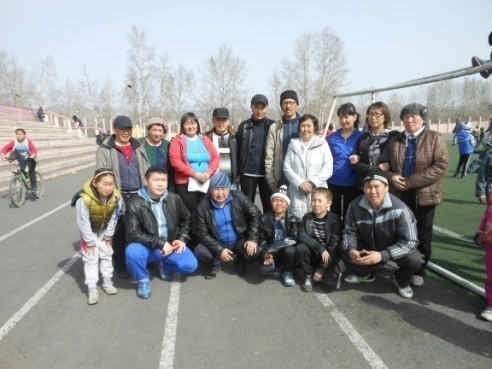 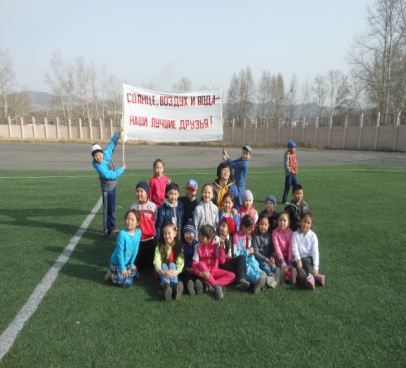 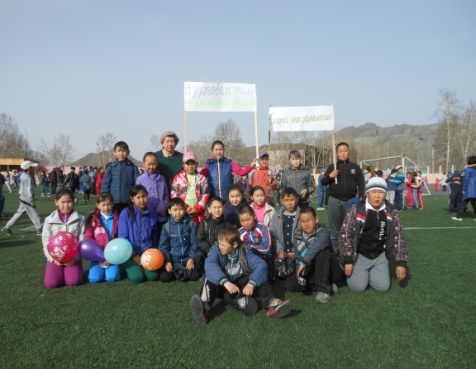 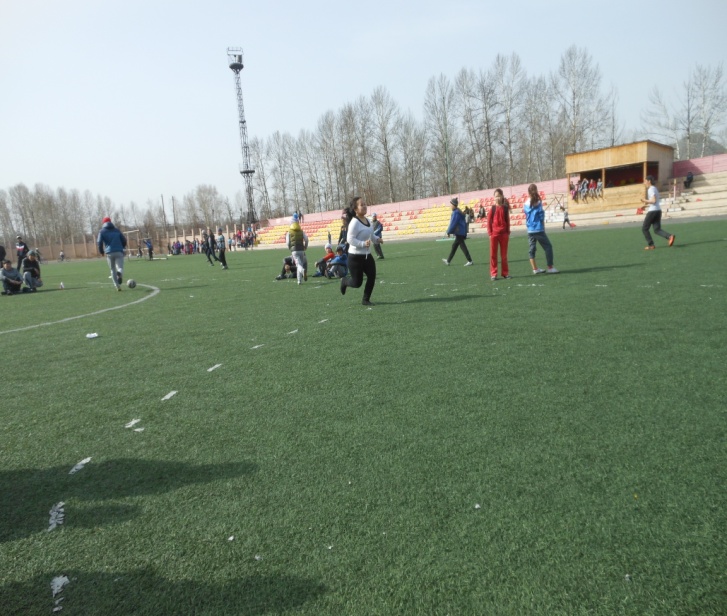 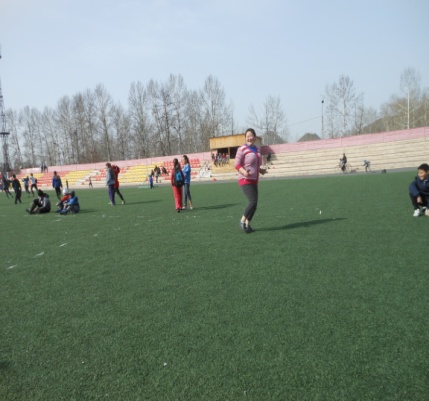 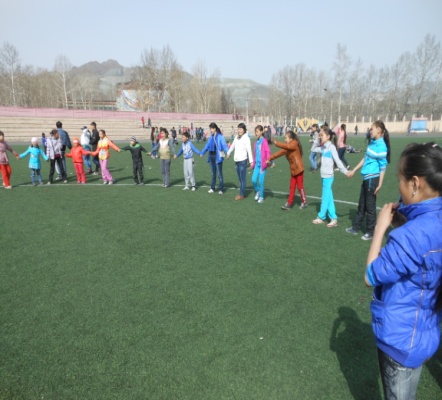 Все мероприятия прошли на хорошем уровне. Общешкольный День Здоровья прошел с 100%ым охватом учащихся и учителей.В соответствии с приказом Управления образования от 02 апреля 2014г №119 в период с 1 по 16 апреля проводился мониторинг состояния физического развития учащихся в целях оценки уровня физической подготовленности учащихся 1-11 классов. Для проведения мониторинга физического развития обучающихся общеобразовательных учреждений взяты тесты, входящие в систему общероссийского мониторинга. В тестах приняли участие 2-11 классы. Каждый тест был рассчитан на определение степени развития определенного физического качества быстроты, выносливости, силы. Тестирование индивидуального уровня физического развития и двигательной подготовленности учащихся (СУФП) за 2полугодие 2013-2014 уч.годПо таблице в зависимости от возраста и параллели показано по каждому тесту выставляются баллы и определяются уровни физической подготовленности. Участие в первом тесте «Бег на 30м,сек.» приняли 2-11 классы. Уровень, описывающий достигнутые ими результаты: 2-4 классы-3,1 балл; 5-9 классы- 3,24; 10-11 классы- 3,26; Средний уровень физической подготовленности (CУФП) школы в среднем 3,20 балла. Самых высоких показателей в беге на 30 метров добились учащиеся  10-11 классов, а самые низкие показатели у начальных классов.Тест 2 «Бег на 1000м, мин. и сек.» 2-4 классы – 4,02; 5-9 классы – 3,90; 10-11 классы- 3,57; CУФП школы-  3,83. Наибольшие затруднения испытали учащиеся 10-11 классов.Тест 3 «Прыжок в длину с места, см».  Самые высокие показатели у начальных классов, а самые низкие учащиеся 10-11 классов.Тест 4 « Подтягивание(м), поднимание туловища (д)». Мальчики сдавали – подтягивание, девочки (девушки) – подъем туловища. В ходе испытаний получены неоднозначные результаты. Самые высокие показатели достигнуты у девочек при подъеме туловища: половина прошедших тестирование получила высшие баллы, а для мальчиков младшего возраста этот тест оказался самым тяжелым. Среди средних школьников тест оценен высоко или выше среднего.Тест 5. «Наклон вперед из положения сидя». Наклон вперед из положения сидя позволяет диагностировать уровень развития такого физического качества как гибкость. По итогам тестирования самые гибкие 2-4 классы. Средний уровень физической подготовленности учащихся школы по тестовому заданию: самый высокий результат наклон вперед из положения сидя-4,24, а низкий уровень прыжок в длину с места-2,91. По таблице показано уровни физической подготовленности учащихся школы. Показатели качества знаний учащихся за 2013-2014 учебного года2-11 кл.По итогам высокие результаты показали: 2 «а», 2 «в», - Салчак Ю.С.; 7 «г», 10 «а»- Хомушку М.Б. Низкие результаты: 10 «в», 5 «а»,10 «б»- Сат А.Р.Вывод:  В начальной школе выявлены затруднения по подтягиванию. В средней и старшей школе низкие показатели по прыжкам в длину с места.  В результате проведенного мониторинга уровень физической подготовленности учащихся  выше среднего балла.  В соответствии с положением о проведении 11-й городской олимпиады по физической культуре среди школьников «Спорт интеллект 2014» с целью формирования у детей и подростков приоритетного здорового образа жизни, 17-18 апреля 2013 года на базе ДЮСШ проведена городская олимпиада. По итогам олимпиады подведены итоги: Iместо- Южков Максим 9 «а» класс, Чыдым Сайзана 9 «б» класс, Хурен-оол Чингис 11 «б»;III место- Ооржак Яна 11 «б» класс. Наши чемпионы олимпиады «Спорт интеллект 2014» 24-26 апреля участвовали в г.Кызыле. В результате: 2 место-Хурен-оол Чингис 11 «б» класс, 3 место –Чыдым Сайзана 9 «б» класс. Хочется особенно отметить нашего учителя Хомушку М.Б. за хорошую подготовку победителей и призёров городской и республиканской олимпиады «Спорт-Интеллект-2014».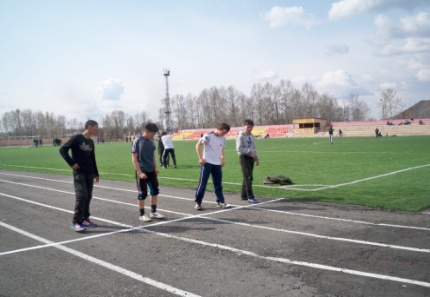 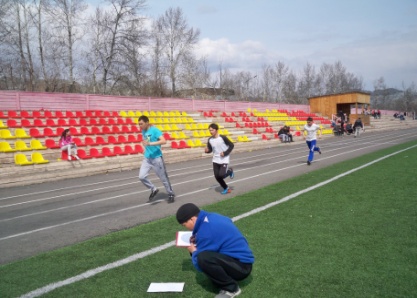 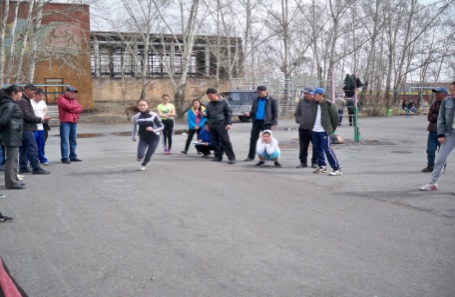 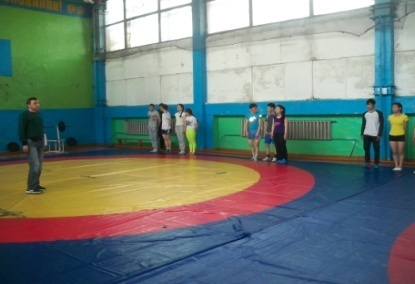 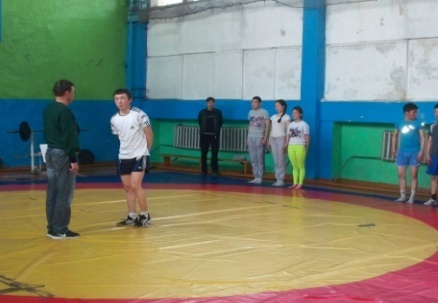 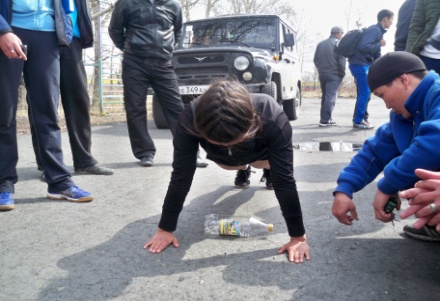 С 03 по15 апреля было объявлено учащимся 1-4 классов о  конкурсе рисунков «Моя личная безопасность». Ребята с удовольствием приняли участие в этом мероприятии. Самыми активными признали учащихся 1-2 классов. Жюри, состоящее из учителей физкультуры и ИЗО ( школы, признали  победителей  по итогам  этого конкурса следующих учеников: 1-2 классы: 1 место -Куулар Начын  2 «б» класс (Донгак Б.Д.), 2 место -Тюндешева Айзат 2«Б» класс (Донгак Б.Д.), 3 место – Иргит Дамырак 1 «б» класс (Дондук И.А.), Шагдыр-оол Ариана 2 «б» класс (Донгак Б.Д.); 3-4 классы- 1 место –Монгуш Айжан 3 «в» класс (Байыр А-Х.Ф.), 2 место –Саая Динара 4«а» класс (Донгак Т.С.), 3 место – Куулар Саян 3 «в» класс (Байыр А-Х.Ф.).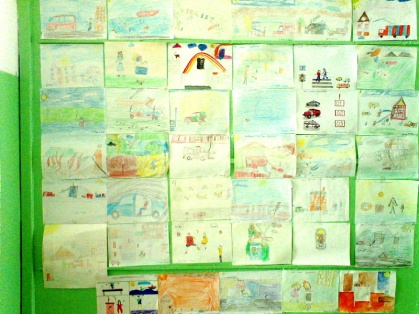 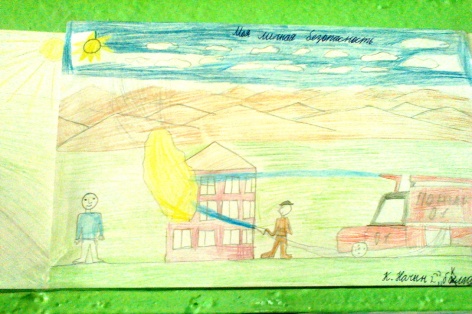 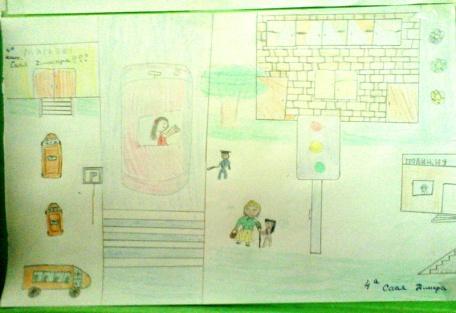 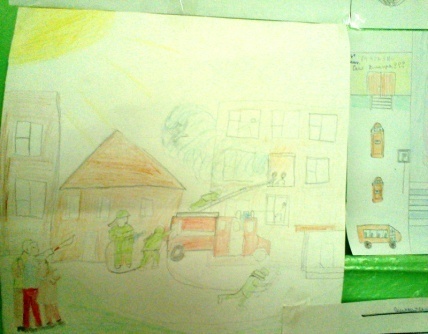 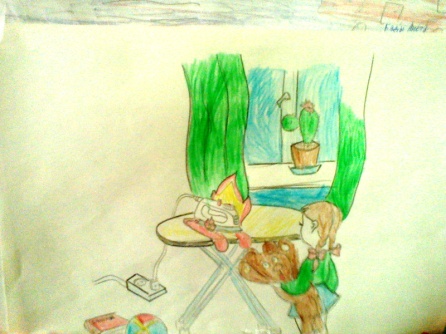 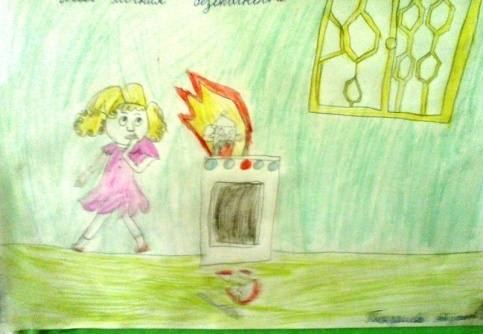 Среди 1-11 классов был объявлен конкурс  «Самый спортивный класс» (составить характеристику спортивных достижений класса). В этом конкурсе приняли только 1-4 классы, остальные классы не приняли участие. «Самый спортивный класс -2014» -2 «в» класс, кл.рук-ль-Думен-Байыр С.К., учитель физкультуры Салчак Ю.С.С 28-29 апреля 2014 г. на базе ДЮСШ, проведен городской этап спортивных соревнований школьников «Президентские  состязания» среди 8 классов школ города. В мероприятии участвовал 8 «в» класс учитель Ортыгашева Ш.Д. Участники нашей школы заняли 3 место.  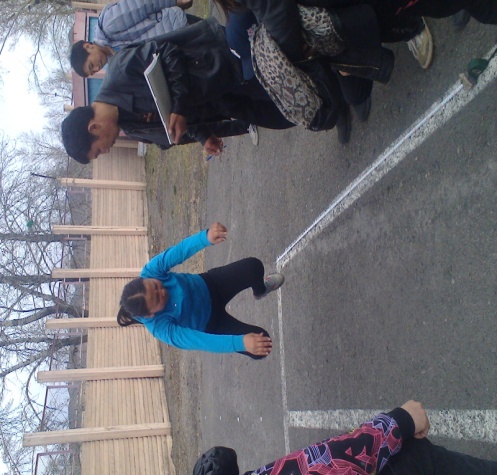 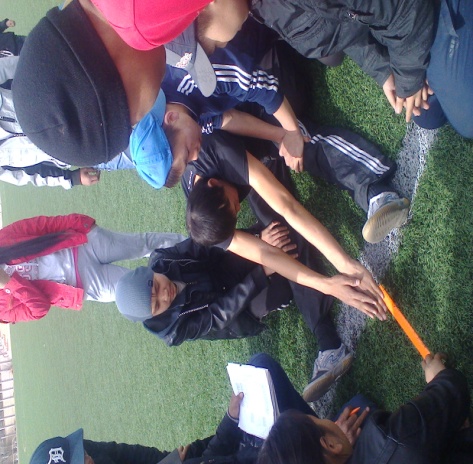 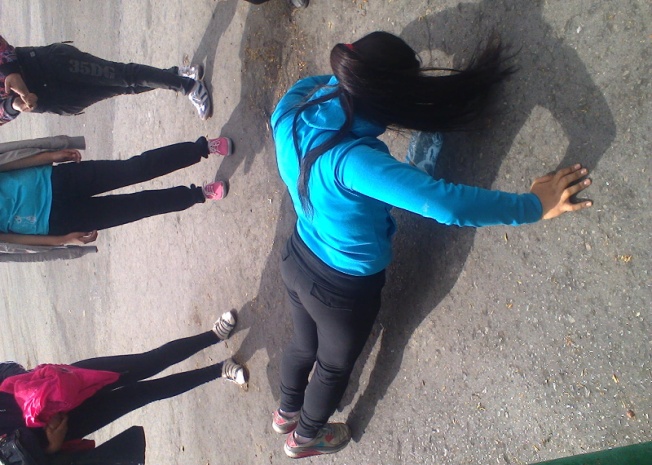 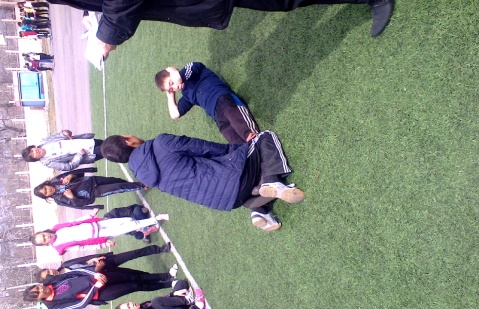 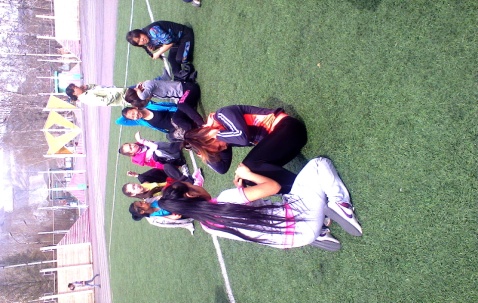 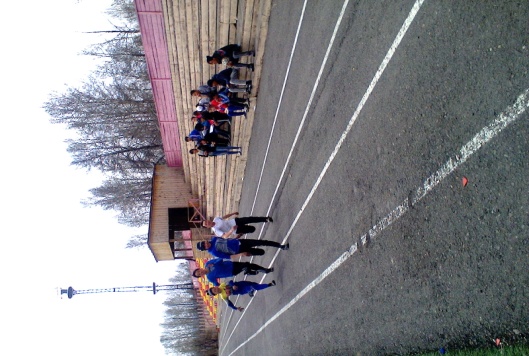 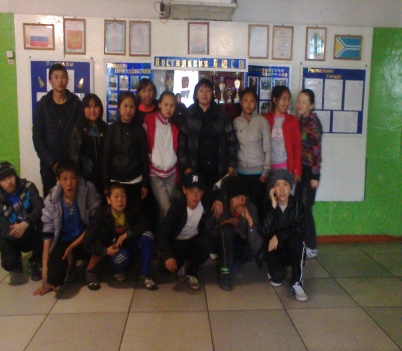 По итогам определены следующие результаты: Спортивное многоборье- 2 место; теоретический конкурс- 2 место; шахматы- Куулар Сыдым- 1 место, Ооржак Эрес – 2 место; уличный баскетбол- 2 место; встречная эстафета- 3 место; творческий конкурс- 3 место.По плану декады под руководством учителя Ортыгашевой Ш.Д. 11 апреля была проведена товарищеская встреча между параллелями 4-х классов по баскетболу. В соревновании участвовали все 4 классы. 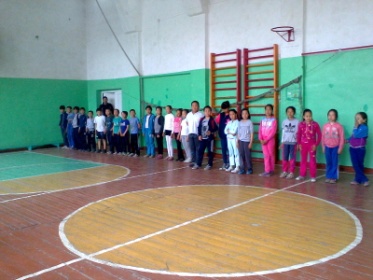 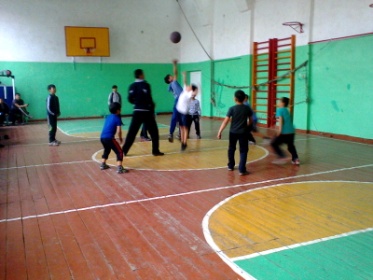 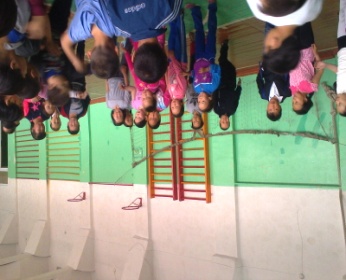 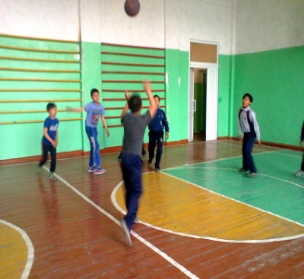    В результате игр:1 место-4 «в» класс, 2 место-4 «б» класс, 3 место–4 «а» класс. Девочки:1 место-4«в» класс, 2 место-4 «б» класс, 3место–4«а» класс.  25 апреля 2014 по плану декады было запланировано соревнование «Папа мама и я- олимпийская семья» не проведено, по причине не явка родителей (только пришли родители 5 «б» класса Ооржак Амыр-Санаа Аясовича) . По плану УО и на основании положения городских соревнований по легкой атлетике, 26 апреля 2014г. На базе ДЮСШ проведены соревнования по легкой атлетике «Шиповка юных» среди учащихся  школ города. В соревновании участвовали 3-11 классы. Всего приняли участие 180 обучающихся школ.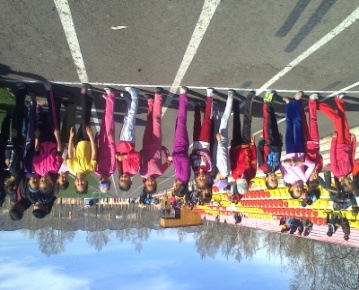 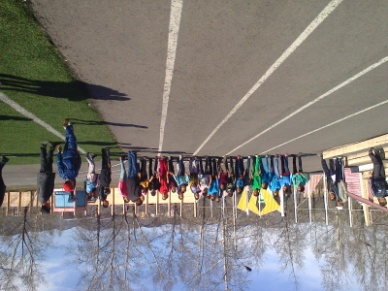 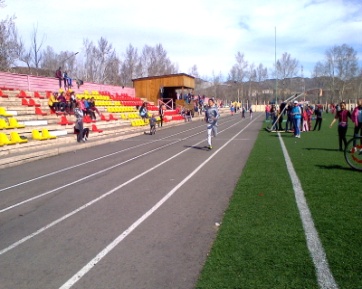 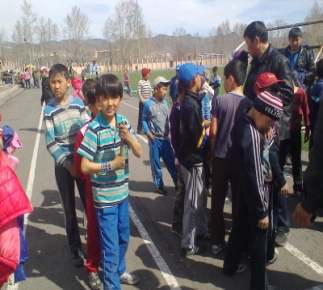  По итогам игры наши результаты: среди 3-4-х классов в беге 400м: 1 место- Айыжы Дамырак 4 «б» класс, Буурел Амилия 4 «в»; 2 место- Хертек Менди- 3 «в», Ооржак Руфина- 4 «б». Среди 5-6-х классов в беге 500м: 1место- Монгуш Аялга 6 «а», 2 место- Кужугет Байлак – 6 «а». Среди 7-8 классов в беге 1000м: 1 место- Комбу Айдыс-8 «б». Среди -9-10 классов в беге 1000м- Сарыгла Ай-Хаан-10 «а»; 2 место- Удувас-оол Арандол 9 «б», Донгак Айрана -10 «б». Среди 11 классов в беге 1500м: 1 место- Кужугет Эртине – 11 «б», Саая Чаяна -11 «а»; 2 место- Саая Чаян -11 «б»; 3 место- Кужугет Айбек-11 «б», Биче-оол Диана- 11 «б».Во встречной эстафете: среди 3-4 классов- 3 место; 5-6 классов- 2 место; 9-11 классов- 2 место. Наши спортсмены общекомандное заняли 1 место. 	№ПараллелиБег на 30 метровБег на 30 метровБег на 1000 метровБег на 1000 метровБег на 1000 метровПрыжок в длину с местаПрыжок в длину с местаПрыжок в длину с местаПодтягивание(м), поднимание туловища (д)Подтягивание(м), поднимание туловища (д)Наклон впередНаклон впередСУФП параллелей 	№ПараллелиУровень (балл)РезультатРезультатУровень (балл)РезультатРезультатУровень (балл)РезультатРезультатУровень (балл)РезультатУровень (балл)Уровень (балл)12кл3,383,963,364,034,683,8823кл3,084,063,213,624,463,6934кл2,854,062,933,674,163,544Итого:1-4кл3,14,023,163,774,433,7055кл3,163,712,624,153,993,5366кл2,713,712,693,944,123,4377кл3,564,052,794,014,193,7288кл3,484,112,883,763,973,6499кл3,323,963,444,0243,7510Итого:5-9 кл3,243,92,883,974,053,611110кл3,233,562,933,934,133,561211кл3,33,592,493,694,383,4913Итого: 10-11кл3,263,572,713,814,253,52СУФП школы по тестовому заданию 3,203,832,913,854,243,61Итоговый протокол Итоговый протокол Итоговый протокол Итоговый протокол Итоговый протокол школьного тестирования уровня физического развития и физической  подготовленности учащихся  школышкольного тестирования уровня физического развития и физической  подготовленности учащихся  школышкольного тестирования уровня физического развития и физической  подготовленности учащихся  школышкольного тестирования уровня физического развития и физической  подготовленности учащихся  школышкольного тестирования уровня физического развития и физической  подготовленности учащихся  школышкольного тестирования уровня физического развития и физической  подготовленности учащихся  школышкольного тестирования уровня физического развития и физической  подготовленности учащихся  школышкольного тестирования уровня физического развития и физической  подготовленности учащихся  школышкольного тестирования уровня физического развития и физической  подготовленности учащихся  школышкольного тестирования уровня физического развития и физической  подготовленности учащихся  школышкольного тестирования уровня физического развития и физической  подготовленности учащихся  школышкольного тестирования уровня физического развития и физической  подготовленности учащихся  школышкольного тестирования уровня физического развития и физической  подготовленности учащихся  школышкольного тестирования уровня физического развития и физической  подготовленности учащихся  школышкольного тестирования уровня физического развития и физической  подготовленности учащихся  школышкольного тестирования уровня физического развития и физической  подготовленности учащихся  школышкольного тестирования уровня физического развития и физической  подготовленности учащихся  школышкольного тестирования уровня физического развития и физической  подготовленности учащихся  школыКоличество учащихся( указать)Из них:Из них:Из них:Из них:Из них:Из них:Из них:Из них:Из них:Из них:Из них:Из них:Из них:Из них:Из них:Количество учащихся( указать)низкий уровеньнизкий уровень%уровень  ниже среднегоуровень  ниже среднего%%средний уровень%уровень выше среднего %%высокий уровеньвысокий уровень%2 – 4 кл: 265000331,13207551,13207556022,64150915859,6226459,6226419197,169811325 – 9 кл:39100011112,81329922,813299211128,38874723760,6138160,6138137379,462915610 – 11 кл:10300000003433,0097096462,1359262,13592221,94174757Итого уч-ся:75900014141,84453231,844532320527,00922345960,4743160,4743158587,64163373ФИО учителяКатегорияКлассУОУОКЗКЗСБСБДонгак К.Ш.ПерваяоктябрьАпрельОктябрьАпрельОктябрьАпрель Донгак К.Ш.Первая7 «в»8 «а»8 «б»11 «б»10010093100100969610071696260716068643,813,773,713,63,813,723,713,64Донгак К.Ш.Первая7 «в»8 «а»8 «б»11 «б»98,29864,265,73,693,72Ортыгашева Ш.Д.Первая2 «б»3 «б»3 « в»4 «а»4 «б»8 «в»96100968710010010010096,793,69610070707659686266,67064,562,572733,73,73,723,53,683,673,703,733,743,663,723,83Ортыгашева Ш.Д.Первая96,597,767,568,13,663,73Хомушку М.Б.Первая4 «в»5 «б»6 «в»7 «а»7 «б»7 «г»9 «а»9 «в»10 «а»96969295961001001009210096,29695951001001001005762606569816469567470,373747887,5778387,53,633,593,633,633,773,943,723,833,543,743,673,733,783,914,004,004.003,96Хомушку М.Б.Первая96,39864,778,23,693,86Сат А.Р.Первая5 «а»5 «в»6 «а»6 «б»9 «б»10 «б»10 «в»11 «а»969289979395100939310093959695100100515760636071565651,757,65562,5645550603,483,543,623,653,633,753,563,53,503,623,573,653,763,583,503,60Сат А.Р.Первая94,396,559,2573,593,59Салчак Ю.С.Б/к2 «а»2 «в»3 «а»10010010010010010093837986,69076,64,033,933,833,904,133,83Салчак Ю.С.Б/к1001008584,43,933,95